Samariterstiftung Behindertenhilfe Ostalb 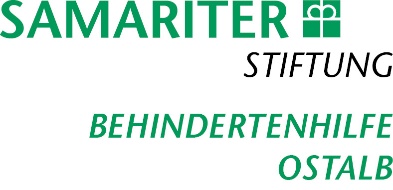 Offene Hilfen Jahnstraße 1473431 Aalen Bei Fragen: 07361 564 319Anmeldung per E-Mail: selina.dietel@samariterstiftung.deIch melde mich für folgende Angebote an:Ich habe einen Gutschein mit der Nummer  über einen Betrag von  €.Wohnen Sie in einem Angebot von der Samariterstiftung? Ja   	 Nein   Wenn ja: in welchem Wohn-Angebot von der Samariterstiftung leben Sie?Besondere Wohn-Form			Betreutes Wohnen in Familien	Ambulant betreutes Wohnen 	Name Wohn-Gruppe / Mitarbeiter oder Mitarbeiterin (auch extern):Telefon-Nummer und E-Mail-Adresse Wohn-Gruppe /  Mitarbeiter oder Mitarbeiterin:(auch externe Wohn-Gruppen)(auch externe Wohn-Gruppen)An wen sollen wir die Rechnung schicken?An mich        An gesetzlichen Betreuer           An Angehörige Rechnung geht an gesetzlichen Betreuer oder Angehörige? Dann füllen Sie bitte aus:Ich habe einen Pflege-Grad:  nein         ja            1             2             3            4             5    Ich möchte das Angebot über folgenden Preis abrechnen:   	Preis A: Selbst-Zahler   	Preis B: Pflege-Kasse zahlt einen Teil der KostenSind Sie in einer besonderen Wohn-Form? Und bekommen Ihre Angehörigen             Pflege-Tagegeld? Nur dann ist das möglich.Dafür möchte ich nutzen:   	  Entlastungs-Betrag         Verhinderungs-Pflege Ich habe Bitte ankreuzen. Die Infos sind notwendig für Buchungen von Tickets.einen Behinderten-Ausweis 		ja   	 nein          mit dem Grad der Behinderung von   Merk-Zeichen: ____ ein Merk-Zeichen B (Begleitperson)	ja   	 nein   eine Wert-Marke 				ja   	 nein   einen Rollator					ja   	 nein   einen Rollstuhl				ja   	 nein    Ich kann alleine vom Rollstuhl umsitzen 	ja   	 nein   Ich habeAllergien				ja   	  nein   Welche Allergien: Diabetes 			ja   	  nein   Ich muss gespritzt werden 	ja   	  nein   Epilepsie 			ja   	  nein    	Was muss man bei einem Anfall beachten?	Haben Sie ein Notfall-Medikament dabei?   ja     nein   Ich brauche Hilfe Bitte ankreuzen. Die Infos sind für die Begleitpersonen wichtig.beim Medikamente einnehmen  	ja   	 nein   beim Toiletten-Gang 			ja   	 nein   bei der Fortbewegung			ja   	 nein   an der Hand führen 		ja   	 nein   den Rollstuhl schieben		ja   	 nein   beim Straße überqueren		ja   	 nein   beim Bezahlen				ja   	 nein   um mich mitzuteilen			ja   	 nein   ich kann schwimmen			ja   	 nein   Ich brauche Einzel-Betreuung 			ja   	 nein   Das ist sonst noch wichtig: Angebots-NummerAngebot Angebots-TerminFahr-Dienst vom Abfahrts-Ort zum Treff-Punktsiehe Seite 11Fahr-Dienst vom Abfahrts-Ort zum Treff-Punktsiehe Seite 11      -Ja Nein       -Ja Nein       -Ja Nein       -Ja Nein Vorname:Nachname:Straße:PLZ und Ort:Geburts-Datum:Handy-Nummer:E-Mail-Adresse:Dürfen wir Fotos von Ihnen veröffentlichen? Zum Beispiel auf der Facebook-Seite von der Behindertenhilfe Ostalb, auf der Webseite von den Offenen Hilfen oder in Zeitungen.    Ich bin damit einverstanden:Ja       Nein   Dürfen wir Fotos von Ihnen veröffentlichen? Zum Beispiel auf der Facebook-Seite von der Behindertenhilfe Ostalb, auf der Webseite von den Offenen Hilfen oder in Zeitungen.    Ich bin damit einverstanden:Ja       Nein   Name:Adresse:Telefon-Nummer: